A.2.24 Registro de inventario de bienes que no estén inventariados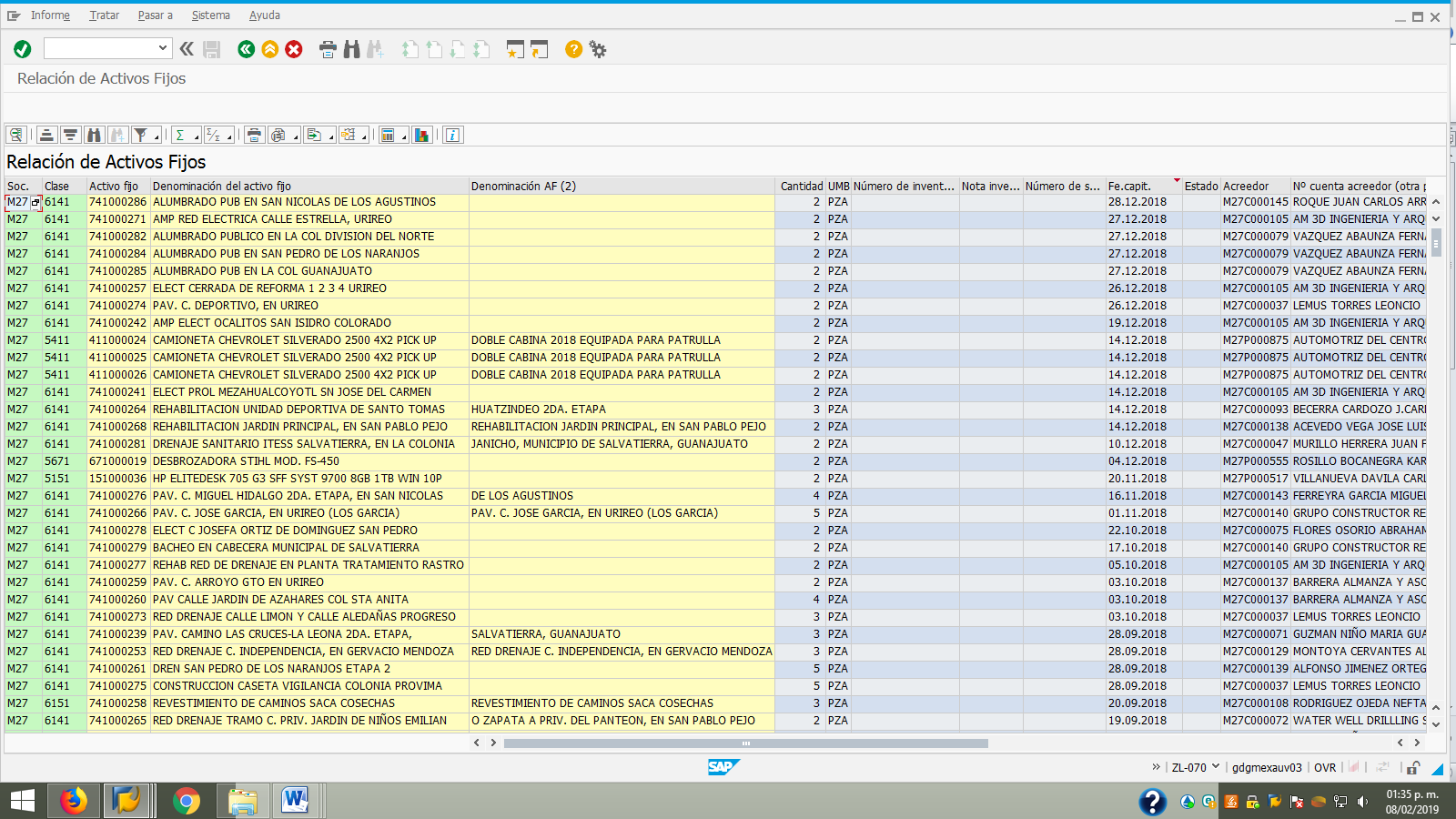 